Cell Test Study GuideLabel the following components of the cell using the word bank.Nucleus, nuclear membrane, nuclear pore, chromatin, Smooth ER, Rough ER, ribosomes, vesicle, vacuole, golgi apparatus.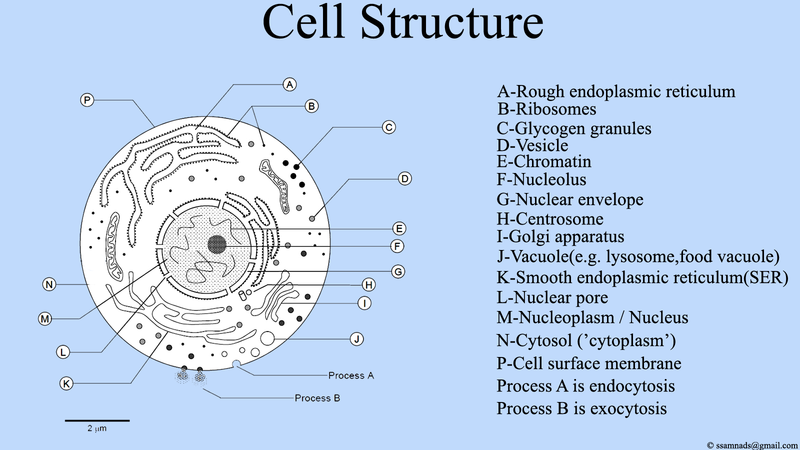 A B EFGHIJKLMPList the functions of the following organelles.Name three structures that are different in Plant and animal cells.How do plant and animal cells compare in relation to size, shape and colour?What is the name of the process that mitochondria use to produce energy for the cell?What is the name of the process that chloroplasts use to produce food for the cell?How would you compare the two processes lists in question 6 & 7?Compare Prokaryotic Cells to Eukaryotic cells:Compare Bacteria and VirusesStructureFunctionFound in Plant Cells, Animal Cells or BothNucleusNucleolusMitochondriaChloroplastEndoplasmic reticulumGolgi BodyRibosomesVacuoleLysosomeCell wallcentrioleProkaryotesEukaryotesSizeComplexityNucleusMembrane wrapped organellesGenetic materialCytoplasmCell membraneExampleBacteriaVirusesSizeGenetic materialexample